Муниципальное общеобразовательное учреждение- средняя общеобразовательная школа с. Прокудино Аткарского  района Саратовской областиКонспект урока по окружающему миру  во 2 классе по теме:« О друзьях-товарищах».                                                                 Подготовила и провела:                                                                       учитель начальных классов                                                                           Носульчик Елена Геннадьевна,                                           1 категория 2015 - 2016   учебный годТема урока: О друзьях-товарищах.Раздел: Люди вокруг насУМК: «Планета Знаний»Тип урока: изучение нового материала; « открытие» новых знаний.Цель урока: расширить представление о дружбе. Расширить представление о понятиях «друг», «дружба», умения высказывать собственные суждения по тем или другим вопросам, связанным с этими понятиями; формировать умение применять правила общения с друзьями в коллективе.Создать условия для формирования у младших школьников понятий “дружба”, “настоящий друг”, “дружеские отношения”.  развитие когнитивных и речевых способностей учащихся, умения видеть, понимать, оценивать  чувства и поступки других, мотивировать, объяснять свои суждения. Вовлечение всех учащихся класса в игровое взаимодействие и формирование   сплоченного классного коллектива. Развитие коммуникативных навыков и формирование игровой культуры учащихся: умение работать сообща (в парах), согласовывать свои действия.Задачи урока:
1. Предметные:
а) Выявить представление детей о том, что такое «дружба», «друг».
б) Учить видеть, понимать, оценивать поступки других, объяснять свои суждения.2. Метапредметные:
а) Коммуникативные УУД:
- формировать умение оформлять свои мысли в устной речи;
- формировать умение слушать, понимать речь других, участвовать в диалоге;
- формирование умение работать в группах, в парах
б) Познавательные:
- формировать умение находить необходимую информацию ( в учебнике, словаре);
- формировать умение перерабатывать информацию и делать простые выводы;
- формировать умение осознанно и произвольно строить речевые высказывания в устной речи;
- формировать общеучебные умения (анализ, синтез, сравнение)
в) Регулятивные:
- формировать умение определять цель учебной деятельности;
- формировать умение выполнять учебное задание в соответствии с целью;
- формировать умение контролировать свою деятельность, делать самопроверку;
- формировать умение преодолевать учебные трудности, адекватно реагировать на ошибки;.3. Личностные:
1) Формировать положительную мотивацию к обучению;
2) Формировать умение ценить и принимать базовые ценности («настоящий друг»)
3) Формировать умение жизненные ситуации с точки зрения общечеловеческих норм.Формы работы: фронтальная, индивидуальная, в парах, групповая.Ресурсы:-  компьютер;
- презентация к уроку;
- учебник: УМК «Планета Знаний » «Окружающий мир», 2 класс,2 часть
Автор: Г, Г, Ивченкова, И. В. Потапов;
рабочая тетрадь: УМК « Планета Знаний » «Окружающий мир», 2 класс,2 часть». Автор: Г, Г, Ивченкова, И. В. Потапов - словарь Ожегова;- кроссворд;- ДОМ Дружбы;- Карманное пособие друга;- герои мультфильмов.
Ход урока.1.Организационный момент.Вот книжки на столе, А вот тетрадки. Не хочется играть Сегодня в прятки. Сегодня в классе у ребят Урок уж очень важный. А почему он важный – Скажет каждый!Приветствие гостей. Эмоциональный настрой. Добрый день, дорогие ребята, уважаемые гости. Я рада видеть всех вас в нашем уютном классе. Громко прозвенел звонок, Начинается урок. Встали все у парт красиво, Поздоровались учтиво, А теперь к гостям повернёмся, Головкой кивнём, улыбнёмся. Мы вперёд повернёмся теперь. На урок приоткрыта уж дверь. Тихо сядем, спинки прямо. Мы легонечко вздохнём и урок начнём. 2.Упражнение «Тепло ладоней»  Поможем друг другу настроиться на урок. Повернитесь друг к другу, прикоснитесь ладошками и подарите друг другу чувство уверенности в том, что сегодня у нас всё получится, поддержите друг друга перед нашей предстоящей работой. Улыбнитесь друг другу, опустите ладошки. -Что подарили вы своему соседу?2.Актуализация знаний. Сообщение темы урока.1)Предлагаю начать наш урок с разгадывания кроссворда.-Ребята, какую тему мы проходили на прошлом уроке?2.Встретив зайку, ёж-сосед
Говорит ему: «…»
(Привет!)
1.А его сосед ушастый
Отвечает: «Ёжик, …»
(Здравствуй!) 3.Говорит Лиса Матрёна:
«Отдавай мне сыр, ворона!
Сыр большой, а ты мала!
Всем скажу, что не дала!»
Ты, Лиса, не жалуйся,
А скажи: «…»
(Пожалуйста!)
5.Дал Ивану царь Гундей
За спасенье пять гвоздей,
А Иванушка царю
Говорит: «…»
(Благодарю!)
6.Трясогузка с бережка
Уронила червяка,
И за угощенье рыба
Ей пробулькала: «…»
(Спасибо!)2)А теперь давайте поиграем в игру «Найди пару». 1. Зелёный крокодил Гена и ….(Чебурашка) 2.Смешной мишка Винни-Пух и ….(Пяточок) 3.Мальчик по имени Малыш и….(Карлсон)4.Большой Шрек и …(Осёл) Каких ещё верных друзей из книг вы знаете?
Можно ли, по выделенному слову  и по игре определить тему нашего урока? - Как вы думаете, о чем мы сегодня будем говорить? (о дружбе) - Почему эти герои мультфильмов нужны друг другу? (потому что они друзья) 
– Молодцы. Вы правильно догадались, тема сегодняшнего урока, будет посвящена дружбе, и назовём мы её «О друзьях-товарищах». Слайд №1.3. Целеполагание.
-Какую цель поставим? (Что хотели бы узнать и чему научиться?)

- Сегодня мы будем обсуждать несколько серьезных вопросов. 
Слайд №2. Что такое дружба? 
Кто такой друг? 
Что значит дружить? А что значит – быть настоящим другом?На эти вопросы мы сегодня постараемся найти ответы. Вопросы трудные, серьезные. Не будем терять времени. Начнем работу.4.Открытие новых знаний.а) РАБОТА НАД ЗНАЧЕНИЕМ СЛОВА «ДРУЖБА».Учитель: - Какое прекрасное слово «дружба»! Когда я произношу это слово, то сразу вспоминаю своего друга, с которым мне всегда интересно, тепло и уютно, с ним я могу посекретничать о своем.Где можно найти значение слова «дружба»? (в словаре).У меня есть словарь под редакцией С. И. Ожегова. Вот в нём мы и можем найти значение этого слова. Давайте посмотрим.Слайд №3.
ДРУЖБА – близкие отношения, основанные на взаимном доверии, при вязанности, общности интересов.      Дружба – главное чудо всегда,      Сто открытий для всех настоящее,      И любая беда – не беда,                             Если рядом друзья настоящие.Слайд №4.ДРУГ – тот, кто связан с кем-то дружбой.
– Вы правильно объяснили значение этих слов! Молодцы.Я предлагаю вам послушать отрывок из стихотворения, которое называется « Монолог о дружбе». Читает наизусть ученик.« Монолог о дружбе».Что такое дружба, каждый знает?Может быть и спрашивать смешно.Ну, а всё же, что обозначаетЭто слово? Значит, что оно?Дружба - это, если друг твой боленИ не может в школу приходить,Навещать его по доброй воле,Школьные уроки приносить,Терпеливо объяснять заданья,На себя взять часть его забот,Отдавать ему своё вниманьеДни, недели, месяц или год…-А как вы понимаете, что значит «дружить». (Выступления ребят)б) Давайте поиграем в игру которая называется: «ВАШИ ОЩУЩЕНИЯ»- Ребята! С какой погодой вы бы сравнили дружбу? (ясно, солнечно)Какая музыка вам слышится, когда вы думаете, говорите о дружбе? (лиричная, веселая, радостная, заводная) 
Какие краски вы возьмете, чтобы нарисовать «дружбу»? (яркие, весёлые)- Ребята! Как вы считаете, что нужно сделать, чтобы у вас было много настоящих друзей? (нужно помогать друг другу, уважать, уметь дружить….)в) РАБОТА ПО УЧЕБНИКУ.

- Правильно, ребята! Но, к сожалению, в жизни бывают не очень приятные ситуации. Вот о такой истории, мы сегодня узнаем с вами из учебника. Открываем его на стр. 82.Сегодня мы с вами, прочитаем рассказ, который написал Л. Н. Толстой и называется он « Два товарища». Слушайте и следите за мной по учебнику. Слушайте внимательно, вам предстоит ответить на вопросы.Чтение учителем. Дети следят по учебнику.Работа по вопросам. Стр. 82 (1)5. ФИЗКУЛЬТМИНУТКА Раз, два, три, четыре... Встаньте в круг, друзья,  пошире. Ножки вместе, ручки вбок, И попрыгаем, дружок!А теперь все ручки вверх, Вот как вырос человек! Раз, два, три, четыре, пять, Встали все в кружок опять. Громко скажем: «Здравствуй, друг,Приходи в наш общий круг!» Улыбнемся веселей, Стали мы еще дружней!6. Включение в систему знаний. 1)Работа в рабочих тетрадях.- Ребята! Мы сегодня много говорим о дружбе, вы очень хорошо работаете. Предлагаю поработать в рабочих тетрадях. Открываем ее на стр57.-Прочитайте задание. Кому не понятно? Работаем2)Моделирование. Строительство Дома Дружбы.Учитель. Ребята, в мультфильме, который очень любят дети « Крокодил Гена и Чебурашка» они построили дом Дружбы. Я предлагаю вам построить такой дом из кирпичиков. Но у вас разные кирпичики и вам надо подумать, какие из них подойдут для нашего дома. Подумайте, что же будет лежать в основе вашего дома. Строительство дома начинается с фундамента(фундамент- это опора для стен дома.)На плакате нарисован дом. Дети заполняют его словами, которые на карточках.Из кирпичиков дети составляют Дом Дружбы:Крепкую дружбу и топором не разрубишь. (фундамент)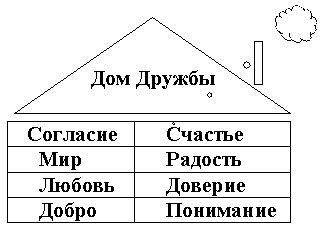 Учитель. А, какие кирпичики нам не пригодились? Почему?ГореЗлостьЖадностьЗавистьУчитель. Наш Дом Дружбы построен.Групповая работаУчитель: - Скажите, какой дом можно назвать мирным? Дети: Где никто не ругается, помогают друг другу, никто никого не обижает. Все живут по правилам.Учитель: - Правильно! Чтобы сохранить название Дома Дружбы у жильцов должны быть законы. Учитель:- Какие законы необходимо  соблюдать в нашем с вами  доме,  что можно делать, а что  нельзя?(Закон – это правило. У дружбы есть свои законы, значит, правила)- Какие правила нужно соблюдать, чтобы с другом не было ссор?Сформулируйте правила друзей.(Дети высказывают свои мнения) Учитель: - А теперь ребята, посмотрите,  на  столе лежат карточки, в которых   напечатаны  утверждения. Возьмите те карточки,  на которых написано что можно делать, и прикрепите их к нужной табличке. Теперь возьмите карточки, где написано чего делать, нельзя, и прикрепляем к другой табличке. В)Законы дружбы.
1. Помогай другу в беде.
2. Уважать друг друга. 
3. Прощать друг друга.
4. Быть добрым. 5. Заботиться о близких. 
6. Обманывать друга.
7. Предавать друга.
8. Плохо себя вести. 
9. Обзываться.
10. Быть жадным.
11. Ругаться.
12. Драться.13.Не выдавать чужие секреты;14.Обижать друг друга.15.Не бойся попросить прощения;16.Ябедничать.17. Злиться на друга18.Защищать другаУчитель: - Мы с вами составили  законы дружбы. Учитель: - Соблюдаются ли  в нашем классе все эти законы? Учитель: - Ребята, вы очень дружно трудились и построили   замечательный дом. Даже законы дружбы определили. Учитель: - Наша жизнь очень тесно связана со школой. И хочется, чтобы вам здесь было уютно, интересно и весело.Учитель: - Кто из вас желает поселиться в нашем доме и выполнять все законы?Учитель: - Как же мы можем это сделать? Выход простой, возьмём   фотографию и  поселимся в доме. Г) Игра "Заселение друзей" (Учащиеся наклеивают фотографию)Учитель: - Как хорошо, когда в нашем доме много жильцов! Много друзей!  Чтение стихотворенияДругУ дружбы есть свои законы – Она рождается не вдруг.Вот в классе – все тебе знакомы,Но лишь один из них – твой друг.Другие и умней быть может, Им в жизни многое дано,Но быть в твоих друзьях, похоже,Им никогда не суждено.Друг настоящий очень редок.Когда он есть в твоей судьбе,То не страшны любые беды, Любые трудности тебе.Слайд №.5Д )Все народы во все времена почитали дружбу. А вы знаете, что существует Международный день дружбы? Он отмечается 30 июля. Его целью является укрепление дружеских отношений между разными народами и уважительное восприятие различных культур.Если дружбой дорожить,     Можно спорить и дружить,       И не вспыхнет ссора       Из любого спора. Слайд №6.Существует и Международный день друзей, он отмечается 9 июня.
8.Вторичное закрепление знаний.А)  - Ребята, а каждый из вас какой друг?Тест “Хороший ли ты друг ? ” 1. Вы собрались купить мороженое, но вдруг выясняется, что у твоей подруги (друга) нет денег на мороженое. Как ты поступишь? А) Купишь мороженое одна (один). Б) Одолжишь подруге (другу) денег. B) Найдешь богатенького приятеля, который мог бы сам купить вам мороженое. 2. Ты хочешь пригласить подругу (друга) вместе провести вечер, но она (он) уже обещал (а) своей маме сделать уборку. Как ты поступишь? А) Проведешь вечер одна (один). Б) Поможешь ей (ему). Чем быстрее вы закончите работу, тем больше времени останется на веселье. В) Позвонишь другой (-ому) подружке (другу). 3. Ты идешь по улице и вдруг видишь, что хулиганы пристают к твоей подруге (другу). Как ты поступишь? А) Сделаешь вид,  что ты их не замечаешь, и поспешишь скрыться. Б) Бросишься на помощь подруге (другу). В) Расскажешь об этом ее (его) отцу, когда увидишь его. 4. Вы с классом пошли на экскурсию. Вдруг одна из твоих подруг (один из твоих друзей) обнаруживает, что не взял (а) с собой еды. Как ты поступишь? А) Скажешь ей (ему), чтобы в следующий раз он(а) лучше собиралась на экскурсию. Б) Поделишься с ней (с ним) своим обедом. В) Скажешь об этом учителю, чтобы он что-нибудь придумал.Больше ответов А: Возможно, настало время сесть и подумать, почему никто не помогает тебе в трудных ситуациях. Настоящая дружба предполагает взаимную помощь и поддержку. Покажи своим друзьям, что ты в любую секунду готов(а) прийти им на помощь. Больше ответов Б: Ты замечательный друг! На тебя можно положиться в трудную минуту. Таких как ты интересные события и приключения с друзьями ждут на каждом шагу. Самое главное – твои друзья знают, что всегда могут положиться на тебя! Больше ответов В: Ты беспокоишься о своих друзьях, особенно когда они оказываются в сложной ситуации, но дружба – это не только приятное времяпрепровождение. Твои друзья должны быть уверены, что всегда могут рассчитывать на твою помощь. У тебя большие задатки. Чтобы стать настоящим другом, подумай о том, как их реализовать. – Я надеюсь, что этот тест заставит каждого из вас задуматься о том, что быть другом – это сложный и кропотливый труд, это работа, прежде всего, над собой. Давайте подумаем, существует ли некий кодекс дружбы? Б). Сколько у меня друзей.Какое надежное и емкое слово дружба! Друзьями могут быть не только сверстники, но и любимые игрушки, животные, взрослые люди, герои книг, вымышленные персонажи. На индивидуальном бланке формата А – 4 изображен цветок: середина цветка – это вы, лепестки – это ваши друзья. Напишите их имена, а потом раскрасьте каждый лепесток в свой цвет. (Работа под фонограмму песен о дружбе). Внизу каждого листа надпись: Вот как много у меня друзей! Я-счастливый человек! На доске памятка: красный – друзья-сверстники; желтый – друзья-взрослые; зеленый – друзья-животные; синий – друзья-герои произведений или игрушки.В). Слайд№7.Работа с пословицами о дружбе. Работа в паре. Соедини пословицы и объясните их смысл.Человек без друзей, что дерево без корней. Нет друга - ищи, а нашел - береги.       Дружба как стекло: разобьешь - не сложишь. Скажи мне кто твой друг, и я скажу, кто ты. Не тот друг, кто на пиру гуляет, а тот, кто в беде помогает.9. Притча о дружбеУчитель:  Сейчас я вам расскажу очень интересную притчу.Как-то два друга много дней шли по пустыне. В какой-то момент друзья поспорили, и один из них сгоряча дал пощечину другому. Последний, чувствуя боль, но ничего не говоря, написал на песке: "Сегодня мой самый лучший друг дал мне пощечину".Они продолжали идти, и пришли к морю, в котором решили искупаться. Тот, который получил пощечину, едва не утонул, но его друг спас. Когда он пришел в себя, он написал на камне: "Сегодня мой самый лучший друг спас мне жизнь". Тот, который дал ему пощечину, а потом спас жизнь, спросил его: - Когда я тебя обидел, ты написал на песке, а теперь ты пишешь на камне. Почему?Друг ответил:  - Когда друг нас обижает, мы должны написать это на песке, чтобы ветры могли стереть это. Но когда друг делает что-либо хорошее, мы должны высечь это на камне, чтобы никакой ветер не смог стереть это. Научись писать обиды на песке и высекать радости на камне.Учитель: Давайте с вами будем писать обиды на песке, а радость  на камне.
10. Итог урока. Рефлексия.- Ребята! Вспомните, какие вопросы мы задавали в начале урока. На все ли вопросы получили ответ? Урок небольшой и, конечно, мы не смогли дать ответы на все вопросы. А где вы можете еще найти ответы на ваши вопросы самостоятельно? (книги, фильмы о детях, мультфильмы, интернет, энциклопедии…)- Кто теперь считает, что умеет дружить?А кто считает, что нужно что-то изменить в себе, какие-то качества, чтобы стать настоящим другом?Сейчас вы оцените свою работу на уроке: перед вами сердечки. Если вы считаете, что хорошо работали на уроке – поднимаете большое сердечко.Ну, а если совсем недовольны собой – маленькое сердечко. Я тоже оценила вашу работу.  (показываю им ) Выставление оценок.Слайд№8- Дети! Давайте возьмемся за руки. Передадим тепло наших сердец, доброту, хорошее настроение своим друзьям. Давайте никогда не будем ссориться. И скажем друг другу слова известного героя, терпеливого и добрейшего кота Леопольда: «Ребята! Давайте жить дружно». И мне кажется, что этот урок даст начало той большой дружбы, которую мы перенесем через всю школьную жизнь. 
Слайд№9   Друзей находит тот,                  кто сам  встречает                                       их улыбкой.                               Удачи всем        в поисках настоящих друзей!11. Домашнее задание: нарисовать портрет друга.Спасибо за урок! 7.Физминутка